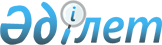 О внесении изменений и дополнений в постановление Правительства Республики Казахстан от 17 января 2003 года № 49 "Об утверждении Правил государственной регистрации судов и прав на них"
					
			Утративший силу
			
			
		
					Постановление Правительства Республики Казахстан от 4 декабря 2013 года № 1314. Утратило силу постановлением Правительства Республики Казахстан от 10 августа 2015 года № 622

      Сноска. Утратило силу постановлением Правительства РК от 10.08.2015 № 622 (вводится в действие по истечении десяти календарных дней после дня его первого официального опубликования).      Правительство Республики Казахстан ПОСТАНОВЛЯЕТ:



      1. Внести постановление Правительства Республики Казахстан от 17 января 2003 года № 49 «Об утверждении Правил государственной регистрации судов и прав на них» (САПП Республики Казахстан, 2003 год, № 1, ст. 17) следующие изменения и дополнения:



      в Правилах государственной регистрации судов и прав на них, утвержденных указанным постановлением:



      пункт 5 изложить в следующей редакции:

      «5. Государственная регистрация судов и прав на них в Государственном судовом реестре морских судов (далее – Государственный судовой реестр), международном судовом реестре Республики Казахстан (далее – международный судовой реестр), бербоут-чартерном реестре и реестре строящихся судов осуществляется Морской администрацией порта.

      Ведение Государственного судового реестра, международного судового реестра, бербоут-чартерного реестра и реестра строящихся судов осуществляется Морской администрацией порта на бумажном и электронном носителях.

      Порядок ведения Государственного судового реестра, международного судового реестра, бербоут-чартерного реестра и реестра строящихся судов устанавливается Морской администрацией Республики Казахстан (далее – уполномоченный орган).»;



      в пункте 7:



      подпункт 1) изложить в следующей редакции:

      «1) прием документов, необходимых для государственной регистрации судов и прав на них в соответствии с настоящими Правилами. При несоответствии представляемых документов требованиям настоящих Правил, заявителю отказывается в приеме документов, с выдачей ему в течение трех рабочих дней мотивированного письменного отказа в приеме документов;»;



      подпункт 3) изложить в следующей редакции:

      «3) внесение записей в Государственный судовой реестр, международный судовой реестр, бербоут-чартерный реестр, реестр строящихся судов при отсутствии указанных противоречий и других оснований для отказа в государственной регистрации;»;



      часть вторую пункта 19 изложить в следующей редакции:

      «При получении документов, указанных в пункте 18 настоящих Правил консульское должностное лицо загранучреждения Республики Казахстан вносит соответствующую запись в книгу учета документов. Каждая запись о выдаче временного свидетельства идентифицируется с номером регистрации. Такой номер присваивается при приеме документов и соответствует входящему номеру принятых документов. После проверки представленных документов загранучреждение Республики Казахстан выдает временное свидетельство. О выданном временном свидетельстве загранучреждение Республики Казахстан в течение десяти рабочих дней направляет уполномоченному органу сообщение с приложением копии временного свидетельства.»;



      дополнить разделом 2-1 следующего содержания:

      «2-1. Государственная регистрация судов и прав на них в международном судовом реестре Республики Казахстан

      21-1. В международном судовом реестре Республики Казахстан подлежат регистрации право собственности и иные вещные права на судно (за исключением этих прав на судно, зафрахтованное по бербоут-чартеру), ограничения (обременения) этих прав, их возникновение, переход и прекращение.

      Регистрация в международном судовом реестре Республики Казахстан судна, в отношении права собственности и иных вещных прав на которое установлены ограничения (обременения), и исключение из указанного реестра такого судна осуществляются в письменной форме с согласия лица, в пользу которого установлено соответствующее ограничение (обременение).

      21-2. Не подлежат регистрации в международном судовом реестре суда, если они зарегистрированы в реестрах судов иностранных государств и их возраст на дату подачи заявления о регистрации в международном судовом реестре превышает двадцать лет.

      21-3. При регистрации судна в международном судовом реестре Республики Казахстан собственником судна (судовладельцем) либо лицами, ими уполномоченными, представляются следующие документы:

      1) заявление в произвольной форме;

      2) анкета судового реестра согласно приложению 1 к настоящим Правилам;

      3) мерительное свидетельство;

      4) классификационное свидетельство;

      5) документ, подтверждающий уплату в бюджет суммы сбора за государственную регистрацию морского судна.

      Для регистрации судна, находящегося на праве собственности, также представляются:

      1) документ, подтверждающий право собственности на судно;

      2) свидетельство о годности к плаванию (если применимо);

      3) пассажирское свидетельство (для пассажирского судна);

      4) документ, удостоверяющий, что судно иностранного государства исключено из реестра, в котором зарегистрировано непосредственно до смены флага этого государства и не обременено ипотекой;

      5) документы, подтверждающие имя и адрес собственника.

      В случае действующей регистрации судна в Государственном судовом реестре морских судов представляются только копии свидетельств о праве плавания морского судна под Государственным флагом Республики Казахстан и собственности на судно согласно приложениям 2 и 3 к настоящим Правилам.

      Для регистрации судна, предоставленного в пользование по бербоут-чартеру, также представляются:

      1) документы, подтверждающие имя и адрес фрахтователя;

      2) бербоут-чартерный договор;

      3) документы, выданные компетентными властями иностранного государства, в котором судно зарегистрировано непосредственно до смены флага, подтверждающие, что право плавания под флагом такого государства приостановлено или то, что это право будет приостановлено с момента государственной регистрации судна в бербоут-чартерном реестре Республики Казахстан, о согласии на временный перевод судна под Государственный флаг Республики Казахстан, а также содержащие сведения об обременении судна ипотекой;

      4) письменное разрешение собственника судна и залогодержателя, зарегистрированного обременения судна, на перевод судна под Государственный флаг Республики Казахстан;

      5) письмо от оператора по Северо-Каспийскому проекту, подтверждающее, что судно зафрахтовано для реализации Северо-Каспийского проекта (для судов, зафрахтованных лицами, указанными в подпункте 2) пункта 22 настоящих Правил).

      В случае действующей регистрации судна в бербоут-чартерном реестре, представляется только копия свидетельства о временном предоставлении права плавания под Государственном флагом Республики Казахстан иностранному морскому судну, зафрахтованному на условиях бербоут-чартера согласно приложению 5 к настоящим Правилам.

      21-4. Срок регистрации в международном судовом реестре судна, зафрахтованного по бербоут-чартеру, не может превышать срок временного предоставления такому судну права плавания под Государственным флагом Республики Казахстан.

      Решение о временном предоставлении права плавания под Государственным флагом Республики Казахстан принимается уполномоченным органом в порядке, предусмотренном пунктами 24 и 25 настоящих Правил.

      21-5. Внесение судна в международный судовой реестр Республики Казахстан удостоверяется выдачей:

      1) для судна, находящегося на праве собственности – свидетельств о праве плавания морского судна под Государственным флагом Республики Казахстан и собственности на судно согласно приложениям 2 и 3 к настоящим Правилам;

      2) для судна, предоставленного в пользование по бербоут-чартеру – свидетельства о временном предоставлении права плавания под Государственном флагом Республики Казахстан иностранному морскому судну, зафрахтованному на условиях бербоут-чартера согласно приложению 5 к настоящим Правилам.»;



      пункт 23 изложить в следующей редакции:

      «23. Морское судно подлежит регистрации в бербоут-чартерном реестре в течение тридцати календарных дней со дня принятия уполномоченным органом решения о временном предоставлении такому судну права плавания под Государственным флагом Республики Казахстан.»;



      абзац первый пункта 24 изложить в следующей редакции:

      «24. Для принятия решения о временном предоставлении права плавания под Государственным флагом Республики Казахстан судовладельцем уполномоченному органу представляются следующие документы:»;



      абзац первый и подпункт 3) пункта 25 изложить в следующей редакции:

      «25. Рассмотрение документов уполномоченным органом осуществляется в течение десяти рабочих дней, по итогам рассмотрения выдается разрешение о временном предоставлении права плавания под Государственным флагом Республики Казахстан либо отказывается в случаях:»;

      «3) превышения возраста судна свыше 20 лет, за исключением судов подлежащих продлению срока регистрации в бербоут-чартерном реестре, специализированных судов отсутствующих в составе казахстанского флота, а также судов, прошедших процедуру реновации, модернизации и переоборудования.»;



      пункт 27 дополнить частью второй следующего содержания:

      «При истечении срока предоставления временного права плавания под Государственным флагом Республики Казахстан иностранному судну, зарегистрированному в бербоут-чартерном реестре, казахстанский фрахтователь или лицо, предусмотренное подпунктом 2) пункта 22 настоящих Правил, в течение семи рабочих дней после истечения срока предоставления временного права плавания возвращает Морской администрации порта соответствующее Свидетельство о предоставлении временного права плавания под Государственным флагом Республики Казахстан.»;



      заголовок раздела 6 изложить в следующей редакции:

      «6. Исключение судна из Государственного судового реестра, международного судового реестра, реестра строящихся судов или бербоут-чартерного реестра»;



      дополнить пунктом 38-1 следующего содержания: 

      «38-1. Из международного судового реестра подлежит исключению судно:

      1) погибшее или пропавшее без вести;

      2) конструктивно погибшее;

      3) утратившее качества судна в результате перестройки или любых других изменений;

      4) переставшее соответствовать требованиям, предусмотренным пунктом 3-1 статьи 11 Закона;

      5) в отношении которого уполномоченным органом аннулировано решение о временном предоставлении права плавания под Государственным флагом Республики Казахстан;

      6) в отношении которого выявлен факт осуществления на нем деятельности в пределах территориальных вод Республики Казахстан.»;



      пункт 40 изложить в следующей редакции:

      «40. Исключение судна из Государственного судового реестра, международного судового реестра и бербоут-чартерного реестра производится Морской администрацией порта на основании заявления собственника судна (судовладельца) либо лиц, ими уполномоченных, в произвольной форме с приложением свидетельств, выданных при государственной регистрации судна.

      В случаях, указанных в подпунктах 1), 2), 3) пункта 38, подпунктах 1), 2), 3) пункта 38-1, подпунктах 1), 2), 3) пункта 44 настоящих Правил, к заявлению также прилагаются документы, подтверждающие изложенные в нем факты.

      Исключение судна из международного судового реестра и бербоут-чартерного реестра в случаях, указанных в подпунктах 5), 6) пункта 38-1 и подпункте 5) пункта 44 настоящих Правил, производится Морской администрацией порта на основании соответствующего уведомления уполномоченного органа, направляемого в адрес собственника судна (судовладельца).»;



      пункт 42 исключить;



      пункты 43, 44 и 45 изложить в следующей редакции:

      «43. Морская администрация порта вносит в соответствующий реестр запись об исключении и выдает собственнику судна (судовладельцу) либо лицам, ими уполномоченным, Свидетельство об исключении судна из Государственного судового реестра морских судов, международного судового реестра Республики Казахстан, или реестра строящихся судов Республики Казахстан согласно приложению 9 к настоящим Правилам.

      Информация об исключении судна из международного судового реестра Республики Казахстан направляется в Налоговый комитет и Комитет таможенного контроля Министерства финансов Республики Казахстан.

      44. Из бербоут-чартерного реестра подлежит исключению судно:

      1) погибшее или пропавшее без вести;

      2) конструктивно погибшее;

      3) утратившее качества судна в результате перестройки или любых других изменений;

      4) переставшее соответствовать требованиям, предусмотренным пунктом 5 статьи 11 настоящего Закона;

      5) в отношении которого уполномоченным органом аннулировано решение о временном предоставлении права плавания под Государственным флагом Республики Казахстан в соответствии с настоящими Правилами.

      45. При предоставлении судна, зарегистрированного в Государственном судовом реестре, в пользование и владение иностранному фрахтователю по бербоут-чартеру такое судно может быть временно переведено под флаг иностранного государства на основании решения уполномоченного органа.»;



      абзац первый пункта 46 изложить в следующей редакции:

      «46. Решение о временном переводе судна под флаг иностранного государства принимает уполномоченный орган на основании заявления собственника судна или уполномоченного им на то лица с приложением следующих документов:»;



      пункты 51 и 52 изложить в следующей редакции:

      «51. При прекращении действия бербоут-чартера или истечении срока, указанного в решении уполномоченного органа, в Государственный судовой реестр на основании заявления собственника судна вносится соответствующая запись, и выдается новое свидетельство о праве плавания морского судна под Государственным флагом Республики Казахстан в установленном настоящими Правилами порядке.

      52. Регистрация маломерных судов производится в судовой книге территориальным подразделением уполномоченного органа в сфере внутреннего водного транспорта в порядке, определенном для маломерных судов, плавающих по внутренним водным путям.»;



      в приложении 1 к указанным Правилам:



      пункт 2 изложить в следующей редакции:

      «2. Порт (место) предыдущей регистрации и дата аннулирования (для Государственного судового реестра/ международного реестра судов Республики Казахстан)/ дата приостановления (для бербоут-чартерного реестра/ международного реестра судов Республики Казахстан) ее (если таковые имелись)____________________________________________________»;



      в приложении 2 к указанным Правилам:



      абзацы первый и второй изложить в следующей редакции:

      «На основании данных, внесенных в Государственный судовой реестр морских судов Республики Казахстан/ Международный судовой реестр Республики Казахстан под № ___ от «__» _________ 20 ___ г., настоящим удостоверяется, что судну _________________________________

                                    (название судна) (name of ship) разрешается плавание под Государственным флагом Республики Казахстан.

      This is to certify that according to the data entered into the State Ship Register of the Republic of Kazakhstan/ the international ship register of the Republic of Kazakhstan, the ship has been authorized to sail under the state flag of the Republic of Kazakhstan.»;



      в приложении 3 к указанным Правилам:



      абзацы первый и второй изложить в следующей редакции:

      «На основании данных, внесенных в Государственный судовой реестр морских судов Республики Казахстан/ Международный судовой реестр Республики Казахстан под № ___ от «___» _______ 20 ___ г., настоящим удостоверяется, что судно _________________________________

                                     (название судна) (name of ship)

      This is to certify that according to the data entered into the State Ship Register of the Republic of Kazakhstan / the international ship register of the Republic of Kazakhstan, the ship»;



      в приложении 5 к указанным Правилам:



      абзацы первый и второй изложить в следующей редакции:

      «На основании данных, внесенных в бербоут-чартерный реестр Республики Казахстан/ Международный судовой реестр Республики Казахстан под № ___ от «__»_________ 20_____ г., настоящим удостоверяется, что судну ___________________________________________

                              (название судна) (name of ship)

      разрешается плавание под Государственным флагом Республики Казахстан на период фрахтования его на условиях бербоут-чартера: с (from) «__» __________ 20__ г. по (till) «__» _________ 20___ г.

      This is to certify that according to the data entered into the Berbout-chartering Register of the Republic of Kazakhstan/ the international ship register of the Republic of Kazakhstan, the ship has been authorized to sail under the state flag of the Republic of Kazakhstan for the period of Chartering it on the Berbout basis.»;



      в приложении 9 к указанным Правилам:



      заголовок изложить в следующей редакции:

      «Кемені Теңіз кемелерінің мемлекеттік кеме тізілімінен, Қазақстан Республикасының халықаралық кеме тiзiлiмiнен немесе Қазақстан Республикасының жасалып жатқан кемелер тізілімінен шығару туралы куәлік

      Свидетельство об исключении судна из Государственного судового реестра морских судов, международного судового реестра Республики Казахстан, или реестра строящихся судов Республики Казахстан»;

      пункт 10 изложить в следующей редакции:

      «10. Меншiк иесi/кеме иеленушы және оның мекен жайы ___________

      Собственник/судовладелец и его адрес __________________________

      барлық тiркелген құқықтар мен ауыртпалықтар тоқтатыла отырып, Теңiз кемелерiнiң мемлекеттiк кеме тiзiлiмiнен, халықаралық кеме тiзiлiмiнен немесе жасалып жатқан кемелер тiзiлiмiнен (керегiнiң астын сызу) шығарылғаны расталады.

      исключено из Государственного судового реестра морских судов, международного судового реестра Республики Казахстан, или реестра строящихся судов (нужное подчеркнуть) с прекращением всех зарегистрированных прав и обременений.».



      2. Настоящее постановление вводится в действие по истечении десяти календарных дней со дня первого официального опубликования.      Премьер-Министр

      Республики Казахстан                       С. Ахметов
					© 2012. РГП на ПХВ «Институт законодательства и правовой информации Республики Казахстан» Министерства юстиции Республики Казахстан
				